Министерство науки и высшего образования Российской ФедерацииЛысьвенский филиал федерального государственного бюджетного образовательного учреждениявысшего образования «Пермский национальный исследовательский политехнический университет»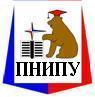 УТВЕРЖДАЮПроректор по учебной работе____________________ Н. В. Лобов«____» ___________ 2018 г.РАБОЧАЯ ПРОГРАММА ДИСЦИПЛИНЫДисциплина: ИНФОРМАЦИОННЫЕ ТЕХНОЛОГИИФорма обучения: очнаяУровень профессионального образования: среднее профессиональное образованиеОбразовательная программа: программа подготовки специалистов среднего звенаОбщая трудоёмкость: 90 часовСпециальность: 09.02.07 Информационные системы и программированиеКвалификация: Администратор баз данныхЛысьва, 2018 г.Рабочая программа учебной дисциплины «Информационные технологии» разработана на основании: Федерального государственного образовательного стандарта среднего профессионального образования, утвержденного приказом Министерства образования и науки Российской Федерации «09» декабря 2016г. № 1547 по специальности 09.02.07 Информационные системы и программирование;Примерной основной образовательной программы специальности 09.02.07 Информационные системы и программирование;Рабочего учебного плана очной формы обучения по специальности 09.02.07 Информационные системы и программирование.Рабочая программа рассмотрена и одобрена на заседании предметной (цикловой) комиссии естественнонаучных дисциплин (ПЦК ЕНД) «17» октября 2018 г., протокол № 2.1 Паспорт рабочей программы учебной дисциплины1.1 Место учебной дисциплины в структуре основной профессиональной образовательной программы Учебная дисциплина «Информационные технологии» входит в общепрофессиональный цикл обязательной части ФГОС по специальности 09.02.07 Информационные технологии и программирование. Квалификация – администратор баз данных1.2 Цель и планируемые результаты освоения учебной дисциплиныЦель учебной дисциплины – формирование знаний в области информационных технологий, применяемых в профессиональной деятельности.  В результате освоения дисциплины обучающийся должен уметь:обрабатывать текстовую и числовую информацию;применять мультимедийные технологии обработки и представления информации;обрабатывать экономическую и статистическую информацию, используя средства пакета прикладных программ.В результате освоения дисциплины обучающийся должен знать:назначение и виды информационных технологий, технологии сбора, накопления, обработки, передачи и распространения информации;состав, структуру, принципы реализации и функционирования информационных технологий;базовые и прикладные информационные технологии;инструментальные средства информационных технологий.В результате освоения дисциплины обучающийся осваивает элементы компетенций:Перечень общих компетенций элементы, которых формируются в рамках дисциплины:Перечень профессиональных компетенций элементы, которых формируются в рамках дисциплины:2 СТРУКТУРА И СОДЕРЖАНИЕ УЧЕБНОЙ ДИСЦИПЛИНЫ2.1 Объём учебной дисциплины и виды учебной работы2.2 Тематический план и содержание учебной дисциплины «Информационные технологии»3 УСЛОВИЯ РЕАЛИЗАЦИИ ПРОГРАММЫ УЧЕБНОЙ ДИСЦИПЛИНЫ3.1 Специализированные лаборатории и классы 3.2 Основное учебное оборудование3.3 Информационное обеспечение обученияПеречень рекомендуемых учебных изданий, Интернет-ресурсов, дополнительной литературыОсновные источники:Гохберг Г. С., Зафиевский А. В., Короткин А. А. Информационные технологии. ОИЦ «Академия», 2014Электронные издания (электронные ресурсы)https://videourokionline.ru/ – Видеоматериалы по работе с прикладными программамиhttps://www.osp.ru/os/ – Открытые системы: издания по информационным технологиямhttp://www.metod-kopilka.ru – Методическая копилка учителя информатикиhttp://school-collection.edu.ru – Цифровая коллекция образовательных ресурсовПрограммное обеспечениеОперационная система Windows 7Офисный пакет Microsoft Office Профессиональный плюс 2007Графический редактор Microsoft Office Visio Стандартный 2007Графический редактор GIMP 2Базы данных, информационно-справочные и поисковые системыНе требуются4 КОНТРОЛЬ И ОЦЕНКА РЕЗУЛЬТАТОВ ОСВОЕНИЯ УЧЕБНОЙ ДИСЦИПЛИНЫ5 МЕТОДИЧЕСКИЕ УКАЗАНИЯ ДЛЯ ОБУЧАЮЩИХСЯ ПО ИЗУЧЕНИЮ ДИСЦИПЛИНЫИзучение дисциплины осуществляется в течение одного семестра.При изучении дисциплины «Информационные технологии» студентам целесообразно выполнять следующие рекомендации: 1. изучение курса должно вестись систематически и сопровождаться составлением подробного конспекта. В конспект рекомендуется включать все виды учебной работы: материалы практических занятий, самостоятельную проработку учебников и рекомендуемых источников;2. после изучения какого-либо раздела по учебнику или материалам лабораторных занятий рекомендуется по памяти воспроизвести основные термины, определения, понятия;3. особое внимание следует уделить выполнению заданий на лабораторных занятиях, поскольку это способствует лучшему пониманию и закреплению теоретических знаний; перед выполнением лабораторных заданий необходимо изучить необходимый теоретический материал;4. вся тематика вопросов, изучаемых самостоятельно, задается преподавателем на лекциях, им же даются источники для более детального понимания вопросов, озвученных на лекциях.Проведение лекционных занятий по дисциплине «Информационные технологии» основывается на активном и интерактивном методах обучения, преподаватель в учебном процессе использует презентацию лекционного материала, где студенты не пассивные слушатели, а активные участники занятия. Интерактивное обучение - это обучение, погруженное в общение. Студенты задают вопросы и отвечают на вопросы преподавателя. Такое преподавание нацелено на активизацию процессов усвоения материала и стимулирует ассоциативное мышление студентов и более полное усвоение теоретического материала.Проведение лабораторных занятий основывается на активном и интерактивном методе обучения, при котором студенты взаимодействуют не только с преподавателем, но и друг с другом. Место преподавателя в интерактивных занятиях сводится к направлению деятельности студентов на выполнение лабораторной работы.Такие методы обучения (активное и интерактивное) формируют и развивают профессиональные и общие компетенции студентов.Лист регистрации измененийРазработчик: преподавательА. А. ЩукинаРецензент:канд. техн. наукА. Л. ПогудинПредседатель ПЦК ЕНДЕ. Л. ФедосееваСОГЛАСОВАНО:Заместитель начальника УОП ПНИПУВ. А. ГолосовКод и наименование общих компетенцийКод и наименование общих компетенцийОК 01. Выбирать способы решения задач профессиональной деятельности, применительно к различным контекстамОК 02. Осуществлять поиск, анализ и интерпретацию информации, необходимой для выполнения задач профессиональной деятельностиОК 04. Работать в коллективе и команде, эффективно взаимодействовать с коллегами, руководством, клиентамиОК 05. Осуществлять устную и письменную коммуникацию на государственном языке с учётом особенностей социального и культурного контекстаОК 09. Использовать информационные технологии в профессиональной деятельностиОК 10. Пользоваться профессиональной документацией на государственном и иностранном языкахКод и наименование профессиональных компетенцийПК 1.6. Разрабатывать модули программного обеспечения для мобильных платформПК 4.1. Осуществлять инсталляцию, настройку и обслуживание программного обеспечения компьютерных системВид учебной работыОбъём в часахСуммарная учебная нагрузка во взаимодействии с преподавателем88Самостоятельная работа2Объём образовательной программы90В том числе:В том числе:теоретическое обучение32лабораторные занятия48практические занятия-курсовая работа (проект)-контрольная работа-Самостоятельная работа2Консультации 2Промежуточная аттестация проводится в форме экзамена6Наименование 
разделов и темСодержание учебного материала, лабораторные и практические занятия, самостоятельная работа обучающегося, курсовая работа (проект)Уровень освоенияОбъём часовКоды компетенций, формированию которых способствует элемент программыРаздел 1. Информация и информационные технологии. Виды программного обеспечения. Технология работы с операционными системамиРаздел 1. Информация и информационные технологии. Виды программного обеспечения. Технология работы с операционными системами12ОК 01ОК 02ОК 04ОК 05ОК 09ОК 10ПК 1.6ПК 4.1Тема 1.1. Информация и информационные технологииПонятие об информационных системах и информационных технологиях, структура и практические примерыВиды информационных систем на производстве, в науке и образованииИнформация, её виды и свойства, методы кодированияСпособы обработки, передачи и хранения данных24ОК 01ОК 02ОК 04ОК 05ОК 09ОК 10ПК 1.6ПК 4.1Тема 1.1. Информация и информационные технологииСамостоятельная работа студентовПодготовить реферат на тему «Роль информации в жизни общества»21ОК 01ОК 02ОК 04ОК 05ОК 09ОК 10ПК 1.6ПК 4.1Тема 1.2. Виды программного обеспечения. Технология работы с операционными системамиВиды программного обеспечения (ПО)Системное ПО, функции операционных систем (ОС), сервисное ПО, вирусы и антивирусыКлассификация прикладных программТехнология работы с ОС семейства Windows, Linux. Назначение, состав и загрузка ОС. Понятие окна. Структура и назначение элементов окна. Рабочий стол. Системное меню. Запуск программ. Система помощи (справка). Диалоговые окнаФайловая система (файл, имя файла, каталога, папки, имена дисков, путь к файлу)24ОК 01ОК 02ОК 04ОК 05ОК 09ОК 10ПК 1.6ПК 4.1Тема 1.2. Виды программного обеспечения. Технология работы с операционными системамиЛабораторное занятие № 1Настройка операционной системы по требованиям пользователя22ОК 01ОК 02ОК 04ОК 05ОК 09ОК 10ПК 1.6ПК 4.1Тема 1.2. Виды программного обеспечения. Технология работы с операционными системамиСамостоятельная работа студентовСоставить таблицы характеристик и назначений основных прикладных программ21ОК 01ОК 02ОК 04ОК 05ОК 09ОК 10ПК 1.6ПК 4.1Раздел 2. Технологии обработки текстовой и числовой информацииРаздел 2. Технологии обработки текстовой и числовой информации44ОК 01ОК 02ОК 04ОК 05ОК 09ОК 10ПК 1.6ПК 4.1Тема 2.1. Технология обработки текстовой информацииВозможности текстового процессора. Основные элементы экрана. Создание и сохранение документа. Редактирование документа: копирование и перемещение фрагментов в пределах одного документа, в другой документ и их удаление. Выделение фрагментов текста24ОК 01ОК 02ОК 04ОК 05ОК 09ОК 10ПК 1.6ПК 4.1Тема 2.1. Технология обработки текстовой информацииСамостоятельная работа студентовНе предусмотрена2-ОК 01ОК 02ОК 04ОК 05ОК 09ОК 10ПК 1.6ПК 4.1Тема 2.2. Текстовый процессор Microsoft WordУстановка параметров страниц и разбиение текста на страницы. Поиск и замена текста и формата. Колонтитулы. Предварительный просмотр. Установка параметров печати. Вывод документа на печатьВставка в документ рисунков, формул, диаграмм и таблиц, созданных в других режимах или другими программами. Редактирование, копирование и перемещение вставленных объектовВставка объектов в Microsoft Office Word. Внедрение и связывание документов других приложений36ОК 01ОК 02ОК 04ОК 05ОК 09ОК 10ПК 1.6ПК 4.1Тема 2.2. Текстовый процессор Microsoft WordЛабораторное занятие № 2Создание текстовых документов, оформленных в соответствии с ГОСТ34ОК 01ОК 02ОК 04ОК 05ОК 09ОК 10ПК 1.6ПК 4.1Тема 2.2. Текстовый процессор Microsoft WordЛабораторное занятие № 3Создание документов, содержащих графику и таблицы34ОК 01ОК 02ОК 04ОК 05ОК 09ОК 10ПК 1.6ПК 4.1Тема 2.2. Текстовый процессор Microsoft WordЛабораторное занятие № 4Работа со списками. Маркированные и нумерованные списки. Автоматические списки. Форматирование списков. Работа со стилями. Создание стиля32ОК 01ОК 02ОК 04ОК 05ОК 09ОК 10ПК 1.6ПК 4.1Тема 2.2. Текстовый процессор Microsoft WordЛабораторное занятие № 5Создание комплексных документов в текстовом процессоре34ОК 01ОК 02ОК 04ОК 05ОК 09ОК 10ПК 1.6ПК 4.1Тема 2.2. Текстовый процессор Microsoft WordЛабораторное занятие № 6Форматирование и редактирование готового документа32ОК 01ОК 02ОК 04ОК 05ОК 09ОК 10ПК 1.6ПК 4.1Тема 2.2. Текстовый процессор Microsoft WordСамостоятельная работа студентовНе предусмотрена3-Тема 2.3. Технология обработки числовой информацииОбщие сведения об обработке числовой информации. Технологии обработки числовой информации. Электронные таблицы: основные понятия и способы организации. Структура электронных таблиц: ячейка, строка, столбец. Адреса ячеек. Строка меню. Панели инструментов. Ввод данных в таблицу. Типы и формат данных: числа, формулы, текстПостроение диаграмм и графиков. Форматирование готовых диаграммОбеспечение поиска и фильтрации данных. Типы критериев36Тема 2.3. Технология обработки числовой информацииЛабораторное занятие № 7Вычислительные функции Microsoft Office Excel34Тема 2.3. Технология обработки числовой информацииЛабораторное занятие № 8Графическое изображение данных в электронных таблицах34Тема 2.3. Технология обработки числовой информацииЛабораторное занятие № 9Решение профессиональных задач в Microsoft Office Excel34Тема 2.3. Технология обработки числовой информацииСамостоятельная работа студентовНе предусмотрена3-Раздел 3. Мультимедиа технологииРаздел 3. Мультимедиа технологии10ОК 01ОК 02ОК 04ОК 05ОК 09ОК 10ПК 1.6ПК 4.1Тема 3.1. Мультимедиа технологииМультимедийные программы – программные средства, позволяющие обрабатывать фото, аудио и видеоинформацию. Способы создания презентации. Проектирование, добавление объектов, настройка и демонстрация презентаций34ОК 01ОК 02ОК 04ОК 05ОК 09ОК 10ПК 1.6ПК 4.1Тема 3.1. Мультимедиа технологииЛабораторное занятие № 10Создание презентации с помощью шаблона оформления. Создание презентации с использованием гиперссылок и настройка анимации32ОК 01ОК 02ОК 04ОК 05ОК 09ОК 10ПК 1.6ПК 4.1Тема 3.1. Мультимедиа технологииЛабораторное занятие № 11Добавление рисунков и эффектов анимации в презентацию, аудио- и видеофрагментов. Анимация объектов. Создание автоматической презентации34ОК 01ОК 02ОК 04ОК 05ОК 09ОК 10ПК 1.6ПК 4.1Тема 3.1. Мультимедиа технологииСамостоятельная работа студентовНе предусмотрена3-ОК 01ОК 02ОК 04ОК 05ОК 09ОК 10ПК 1.6ПК 4.1Раздел 4. Работа с графическими редакторамиРаздел 4. Работа с графическими редакторами16ОК 01ОК 02ОК 04ОК 05ОК 09ОК 10ПК 1.6ПК 4.1Тема 4.1. Растровая и векторная графикаПонятие компьютерной графики. Работа с векторной и растровой графикой34ОК 01ОК 02ОК 04ОК 05ОК 09ОК 10ПК 1.6ПК 4.1Тема 4.1. Растровая и векторная графикаЛабораторное занятие № 12Работа в векторном графическом редакторе Microsoft Office Visio34ОК 01ОК 02ОК 04ОК 05ОК 09ОК 10ПК 1.6ПК 4.1Тема 4.1. Растровая и векторная графикаЛабораторное занятие № 13Работа в растровом графическом редакторе GIMP34ОК 01ОК 02ОК 04ОК 05ОК 09ОК 10ПК 1.6ПК 4.1Тема 4.1. Растровая и векторная графикаЛабораторное занятие № 14Работа в векторном графическом редакторе CorelDraw34ОК 01ОК 02ОК 04ОК 05ОК 09ОК 10ПК 1.6ПК 4.1Тема 4.1. Растровая и векторная графикаСамостоятельная работа студентовНе предусмотрена3-ОК 01ОК 02ОК 04ОК 05ОК 09ОК 10ПК 1.6ПК 4.1Консультации Консультации Консультации 2Промежуточная аттестацияПромежуточная аттестацияПромежуточная аттестация6Всего:Всего:Всего:90№п.п.ПомещенияПомещенияКоличествопосадочныхмест№п.п.НазваниеНомераудиторииКоличествопосадочныхмест1Кабинет ИнформатикиА 20130 + 15 комп.№ п.п.Наименование и марка оборудования (стенда, макета, плаката)Кол-во, ед.Компьютер в комплекте15Проектор 1Звуковые колонки 2Экран настенный1Телевизор 1Доска аудиторная для написания мелом1Результаты обученияФормы и методы контроля и оценки результатов обученияУметь:обрабатывать текстовую и числовую информацию;применять мультимедийные технологии обработки и представления информации;обрабатывать экономическую и статистическую информацию, используя средства пакета прикладных программ.Задания на лабораторных занятияхВопросы к дифференцированному зачётуЗнать:назначение и виды информационных технологий, технологии сбора, накопления, обработки, передачи и распространения информации;состав, структуру, принципы реализации и функционирования информационных технологий;базовые и прикладные информационные технологии;инструментальные средства информационных технологий.Устный опросТестовые вопросы для текущего контроляРефератВопросы к дифференцированному зачёту№ п.п.Содержание измененияДата,номер протоколазаседания ПЦК Подпись председателя ПЦК